МУНИЦИПАЛЬНОЕ УЧРЕЖДЕНИЕ«УПРАВЛЕНИЕ ОБРАЗОВАНИЯ» МЕСТНОЙ АДМИНИСТРАЦИИ ЭЛЬБРУССКОГО МУНИЦИПАЛЬНОГО РАЙОНАКАБАРДИНО-БАЛКАРСКОЙ РЕСПУБЛИКИ361624, Кабардино-Балкарская Республика, город Тырныауз, проспект Эльбрусский, №-39Тел.4-39-25, e-mail:obrelbrus@yandex.ru   ПРИКАЗ 29.12.2020 г. 	                          г.п. Тырныауз                                    № 189/1Об утверждении Порядка уничтожения носителей персональных данных в МУ " Управление образования" местной администрации Эльбрусского муниципального района	С целью развития комплекса мер, направленных на обеспечение защиты, конфиденциальности и целостности персональных данных сотрудников МУ « Управление образования», которые хранятся и обрабатываются в МУ « Управление образования»,ПРИКАЗЫВАЮ:1.Утвердить Порядок уничтожения носителей персональных данных в МУ " Управление образования" местной администрации Эльбрусского муниципального района.2. Комиссии по уничтожению ПДн  (Мурачаева Л.Х.) принять к исполнению требования Порядка.3. Контроль за исполнением приказа оставляю за собой.Начальник управления образования                                 Н.М. АтакуеваУтвержденоприказом Начальник управления образования№ 189/1 от 29.06.2020г.ПОРЯДОКуничтожения носителей персональных данных в МУ « Управление образования» местной администрации Эльбрусского муниципального районаОбщие положенияПорядок уничтожения носителей персональных данных сотрудников МУ « Управление образования»  (далее – Порядок) разработан в соответствии с Федеральным законом от 27.07.2006 г. № 152-ФЗ «О персональных данных», Федеральным законом от 27.07.2006 г. № 149-ФЗ «Об информации, информационных технологиях и о защите информации», постановлением Правительства Российской Федерации от 01.11. 2012 г. № 1119 «Об утверждении требований к защите персональных данных при их обработке в информационных системах персональных данных», Положением об особенностях обработки персональных данных, осуществляемой без использования средств информатизации, утвержденным постановлением Правительства РФ от 15.09.2008 г. № 687.Порядок определяет периодичность и способы уничтожения носителей, содержащих персональные данные и иную конфиденциальную информацию.Уничтожение персональных данных – действия, в результате которых становится невозможным восстановить содержание персональных данных в информационной системе персональных данных и (или) в результате которых уничтожаются материальные носители персональных данных.Уничтожение бумажных носителей персональных данныхДля проведения процедуры уничтожения бумажных носителей персональных данных создается комиссия, состоящая из пяти сотрудников, имеющих право на обработку персональных данных. Комиссия назначается приказом  начальника МУ « Управление образования».Бумажные носители персональных данных (документы, их копии, выписки), уничтожаются путем измельчения на мелкие части, исключающие возможность последующего восстановления информации или сжигаются.По окончании уничтожения бумажных носителей комиссией составляется Акт об уничтожении бумажных носителей персональных данных. Форма Акта об уничтожении бумажных носителей персональных данных приведена в приложении № 1 к настоящему Порядку.Комиссия составляет и подписывает в двух экземплярах соответствующий Акт об уничтожении бумажных носителей персональных данных. В течение трех дней после составления Акты об уничтожении направляются на утверждение  начальнику МУ «  Управление образования». После утверждения  начальником один экземпляр акта остается у ответственного лица, осуществлявшего обработку персональных данных, носители которых были уничтожены, второй экземпляр передается инспектору по кадрам МУ « Управление образования»  в архив на хранение.3.Уничтожение носителей персональных данных в электронном видеК персональным данным, хранимым в электронном виде, относятся файлы, папки, электронные архивы на жестком диске компьютера и машиночитаемых носителях (компакт-дисках CD-R/RW или DVD-R/RW, дискетах 3,5, флеш-носителях).Машиночитаемые носители (компакт-диски и дискеты) по истечению сроков обработки и хранения на них персональных данных подлежат уничтожению.Для проведения процедуры уничтожения компакт-дисков и дискет создается комиссия, состоящая из трех  сотрудников МУ « Управление образования», имеющих право на обработку персональных данных. Комиссия назначается приказом  начальника управления образования.На основании акта компакт-диски и дискеты физически уничтожаются с целью невозможности восстановления и дальнейшего использования. Это достигается путем деформирования, нарушения единой целостности носителя или его сжигания.Подлежащие уничтожению файлы с персональными данными, расположенные на жестком диске информационной системы персональных данных, удаляются средствами операционной системы компьютера с последующим «очищением корзины».В случае допустимости повторного использования носителя формата дискеты 3,5, CD-RW, DVD-RW, флеш-носителя применяется программное удаление («затирание») содержимого путем его форматирования с последующей записью новой информации на данный носитель.В ходе процедуры уничтожения носителей или форматирования носителя необходимо присутствие членов комиссии.Комиссия составляет и подписывает в двух экземплярах соответствующий Акт об уничтожении машиночитаемых носителей и электронных файлов, содержащих персональные данные. В течение трех дней после составления Акты об уничтожении направляются на утверждение  начальнику МУ « Управление образования». После утверждения директором один экземпляр акта остается у ответственного лица, осуществлявшего обработку персональных данных, носители которых были уничтожены, второй экземпляр передается инспектору по кадрам                  МУ « Управление образования» в архив на хранение.Форма Акта об уничтожении машиночитаемых носителей и электронных файлов, содержащих персональные данные, приведена в приложении № 2 к настоящему Порядку.Факт уничтожения носителя персональных данных фиксируется в«Журнале учета машинных носителей персональных данных». В графе журнала «Дата и номер акта уничтожения» заносятся соответствующие данные._________________________(Наименование оператора персональных данных)Утверждаю_______________ (должность)____________ / ____________"__" ______________ 20__ годаАкт об уничтожении персональных данных обрабатываемых в информационных системах  МУ « Управление образования»  местной администрации Эльбрусского муниципального района №__г. ______________"__" __________ 20__ годаКомиссия в составе председателя, ____________________________ (должность, ФИО), и членов, ___________________________________ (должности, ФИО), наделенная полномочиями _____________ (наименование документа) ___________________________ (должность, ФИО) №__ от "__" _________ 20__ года, составила настоящий акт о нижеследующем."__" _________ 20__ года в соответствии с положениями Федерального закона от 27.07.2006 №152-ФЗ "О персональных данных" комиссией было произведено уничтожение персональных данных ______________________ (категория лиц). Данные находились на бумажных носителях, хранящихся в _________________ (наименование оператора персональных данных). Уничтожение информации произведено ______________ (способ уничтожения), гарантирующим полное уничтожение персональных данных.Основания для уничтожения персональных данных: ____________________________.ПодписиПредседатель комиссии: ____________ / _____________Члены комиссии:____________ / _________________________ / _____________МуниципальнэIуэхущIапIэКъэбэрдей-БалъкъэрРеспубликэми Эльбрус муниципальнэкуейм щIэныгъэмкIэ и управленэ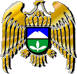 Муниципал учреждениеКъабарты-Малкъар РеспубликаныЭльбрус муниципал районну билимбериу управлениясы№ п/пНаименование носителяПояснения